Spaghetti al Tonno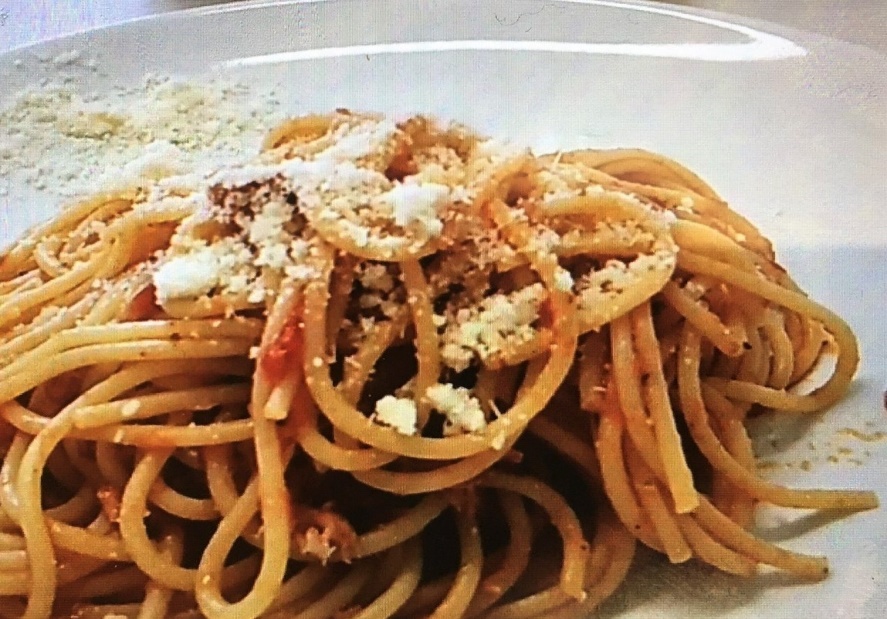 Für dieses Rezept braucht ihr:(errechnet für 2 Portionen)250 g Spaghetti50 ml OlivenölSalzPfefferBasilikum, möglichst frischRosmarin, möglichst frischetwas Chili250 g Tomaten1 Dose Thunfisch in Olivenöl1.) Die Spaghetti in reichlich Salzwasser al dente kochen.2.) Unterdessen die Tomaten enthäuten und klein hacken. Mit den gehackten      Kräutern und den anderen Zutaten, außer dem Thunfisch, mischen. Chili zugeben     und ca. 10 Minuten ziehen lassen.3.) Die fertigen Spaghetti abgießen, die Sauce über die Pasta geben und den     zerhackten Thunfisch zugeben. Gut mischen und servieren.                                    Buon appetito !!!